Antrag „Helmholtz Transfer Academies“Antrag auf Förderung aus dem Impuls- und Vernetzungsfonds 
im Rahmen des Förderprogramms „Transferkampagne“Antragsteller:in und Helmholtz-Zentrum / Helmholtz-Zentren*für Verbundanträge mehrerer Zentren ggf. ergänzen.Transfer AcademyAnsprechpartner:in Transferstelle am Zentrum / an ZentrenBeantragte FörderungWichtig: Zur Begutachtung sind Angaben zu allen Punkten notwendig. Unvollständig ausgefüllte Anträge können zu einer Ablehnung aufgrund unvollständiger Informationen führen. Die im Template aufgelisteten Fragen sowie diese Vorbemerkung sind zu löschen.ProjektvolumenDetails KostenAllgemeine AngabenAntragsteller am ZentrumHelmholtz-Zentrum*Institut/AbteilungAdresseTelefonE-Mail, InternetName der Transfer Academy(Bitte beachten Sie: Unter dem Namen der Academy soll zur zukünftigen unterstützenden Kommunikation der Zusatz „- Eine Helmholtz Transfer Academy“ stehen)Partner (Acceleratoren, Unternehmen, Hochschulgründungszentren, o.ä.)Ansprechpartner TTAdresseTelefonE-MailProjektdauer (max. 3 Jahre)Projektdauer (max. 3 Jahre)Gesamtprojektkosten 
(inkl. Eigenanteil und Gemeinkosten)Gesamtprojektkosten 
(inkl. Eigenanteil und Gemeinkosten)IVF (max. 330 T Euro/a, exkl. Gemeinkosten)IVF (max. 330 T Euro/a, exkl. Gemeinkosten)Eigenanteil Helmholtz-Zentrum / Helmholtz-Zentren (exkl. Gemeinkosten)Eigenanteil Helmholtz-Zentrum / Helmholtz-Zentren (exkl. Gemeinkosten)Gemeinkosten des ZentrumsGemeinkosten des ZentrumsBeitrag durch Partner (in-kind und cash)Beitrag durch Partner (in-kind und cash)Kurzbeschreibung (max. 1 Seite)Kurzbeschreibung (max. 1 Seite)2.1 Zielsetzung und Impact der Transfer Academy (während und nach Förderung)2.1 Zielsetzung und Impact der Transfer Academy (während und nach Förderung)2.2 Design / Ausgestaltung des Transfer Academy2.3 Umsetzung der „Transfer Academy“-Etablierung / ProjektmanagementZielstellung und Umfeldanalyse der Transfer AcademyWas ist der thematische Fokus der Transfer Academy und welche Idee / Kompetenz liegt der Academy zugrunde?Was sind die konkreten Ziele für Antragsteller und Partner, die mit der Transfer Academy erreicht werden sollen?Was ist das Alleinstellungsmerkmal der Transfer Academy und welche Maßnahmen sind geplant, um Partner / Nutzer zu akquirieren und über längere Zeit zu binden? Welche Voraussetzungen finden sich am Zentrum / an den Zentren und dessen Umfeld zur Etablierung des Transfer Academy (z.B. existierende Infrastrukturen, vorhandene Angebote / Formate für Gründer:innen und interessierte Forschende im Bereich der Entrepreneurship Education, bisherige Erfahrungen mit (industriellen) Kooperationspartnern / Acceleratoren, ggf. Abgrenzung oder Weiterentwicklung zu bestehenden Accelerator-Programmen und Entrepreneurship Education Initiativen)?Design / Ausgestaltung der Transfer AcademyDesign / Ausgestaltung der Transfer AcademyBitte nutzen Sie das Werkzeug – Transfer Academy CanvasAktivitäten in der Academy und Position im Transfer- & Innovationsprozess:Welche wichtigen Kernprozesse und -aktivitäten zeichnen die Transfer Academy aus? Welche Teilprojekte sind geplant?Auf welche Weise trägt die Academy zur Zielerreichung der jeweiligen Transferstrategie(n) der beteiligten Helmholtz-Zentren bei?Wie wird die Angebotsöffnung und -teilhabe für andere Helmholtz-Zentren gewährleistet?Bitte nutzen Sie das Werkzeug – Transfer Academy CanvasAktivitäten in der Academy und Position im Transfer- & Innovationsprozess:Welche wichtigen Kernprozesse und -aktivitäten zeichnen die Transfer Academy aus? Welche Teilprojekte sind geplant?Auf welche Weise trägt die Academy zur Zielerreichung der jeweiligen Transferstrategie(n) der beteiligten Helmholtz-Zentren bei?Wie wird die Angebotsöffnung und -teilhabe für andere Helmholtz-Zentren gewährleistet?Wo ist die Academy mit ihren Aktivitäten im Transfer- & Innovationsprozess einzuordnen?Welche Nutzergruppen adressiert die Academy? Bitte Beschreiben Sie welchen Mehrwert die Academy diesen Gruppen liefert.In welchen Reifephasen ihres Vorhabens bietet die Academy potenziellen Gründer:innen Unterstützung an?Wo ist die Academy mit ihren Aktivitäten im Transfer- & Innovationsprozess einzuordnen?Welche Nutzergruppen adressiert die Academy? Bitte Beschreiben Sie welchen Mehrwert die Academy diesen Gruppen liefert.In welchen Reifephasen ihres Vorhabens bietet die Academy potenziellen Gründer:innen Unterstützung an?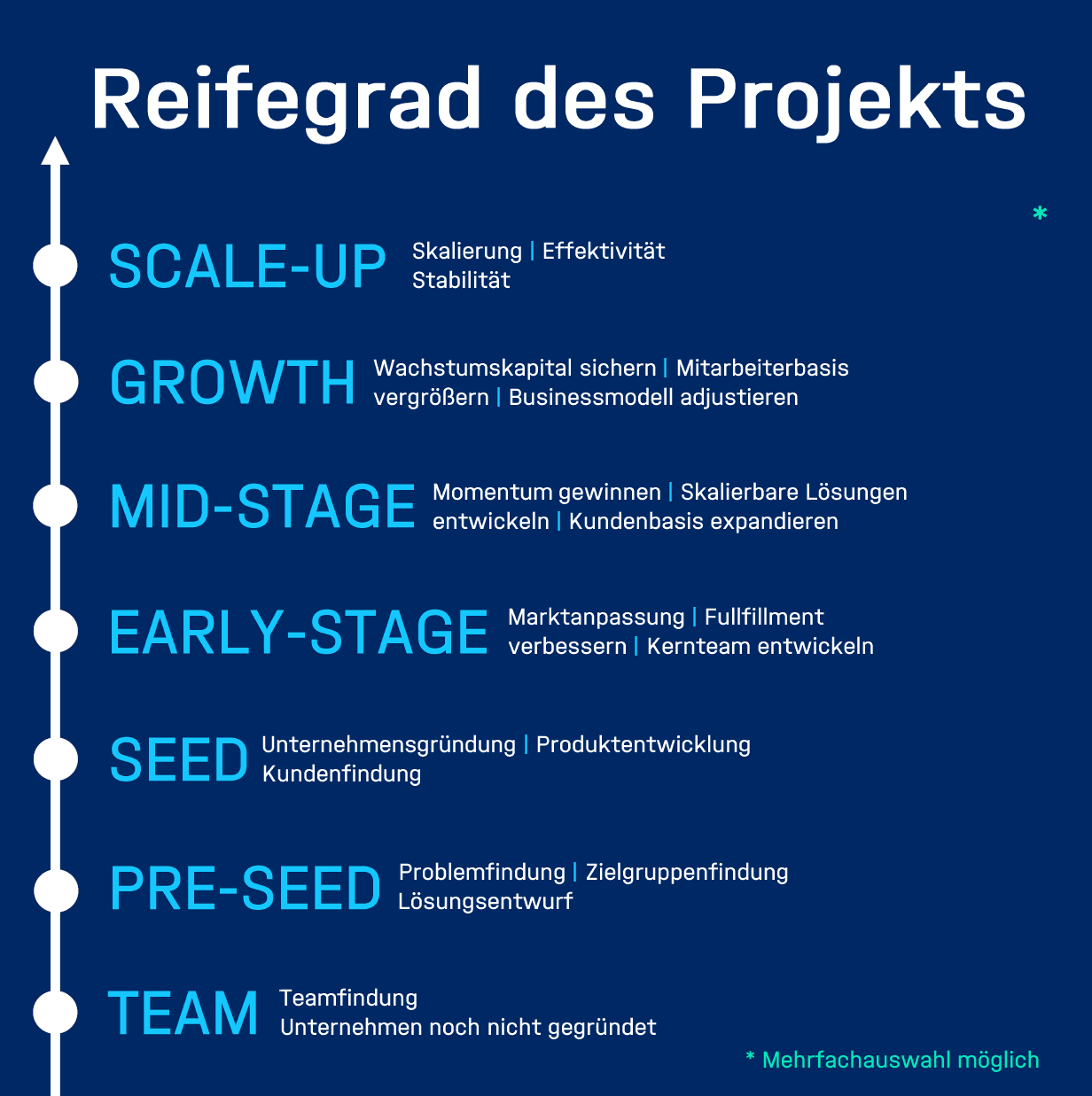 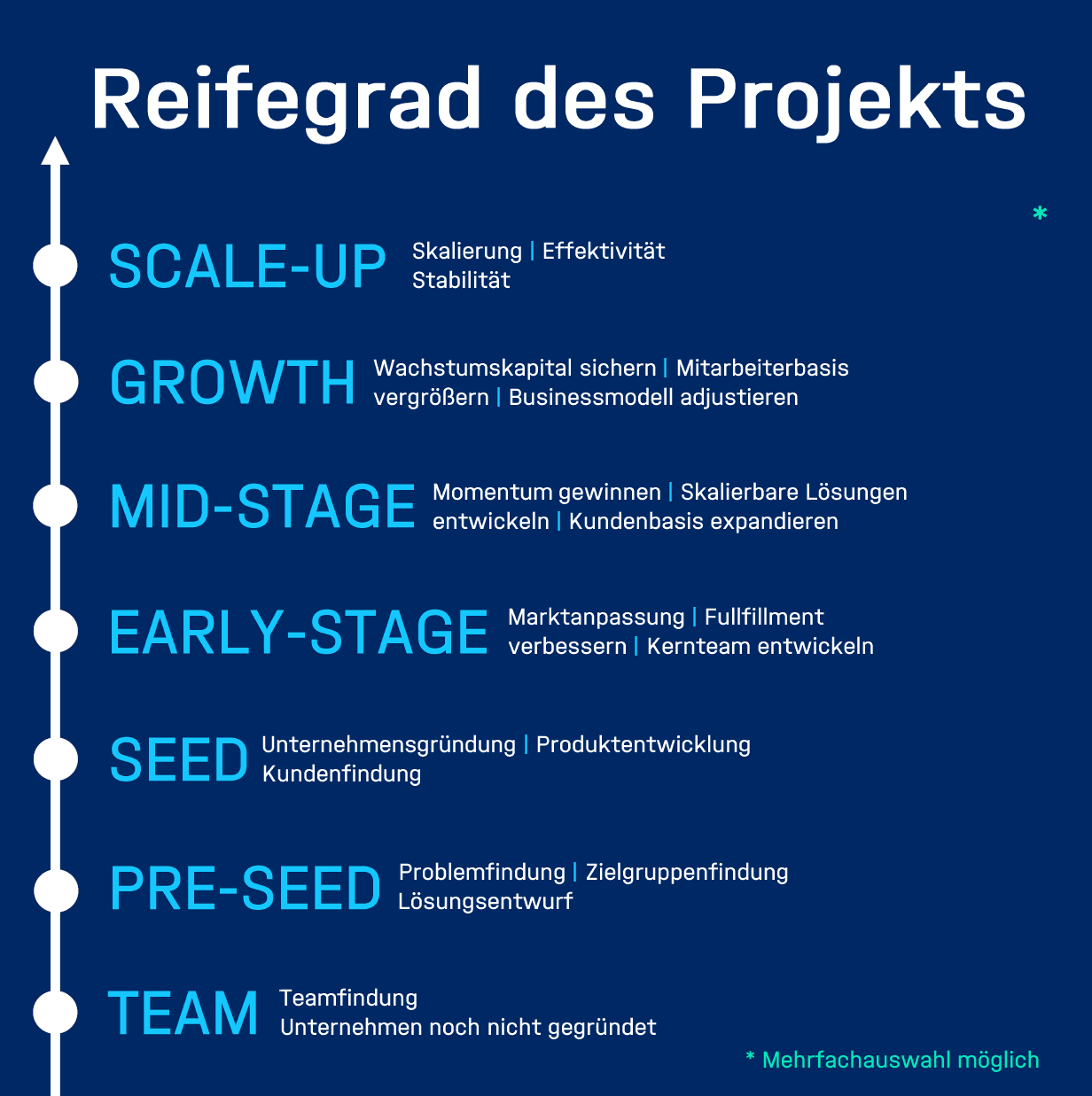 KooperationspartnerWelche Partner leisten Beiträge zur Transfer Academy und was ist deren Beitrag (in-kind und/oder cash) sowie Motivation (Letter of Intent / Kooperationsvereinbarungen bitte als Anhang)? KooperationspartnerWelche Partner leisten Beiträge zur Transfer Academy und was ist deren Beitrag (in-kind und/oder cash) sowie Motivation (Letter of Intent / Kooperationsvereinbarungen bitte als Anhang)? Team / PersonalWelche Rollen, Kompetenzen und Qualifikationen sind für das Betreiben der Transfer Academy notwendig (Organigramm; Kurz-CV der Mitarbeiter)? Gibt es Einbindungen externer Unterstützer, z.B. Gründungs- und Investorennetzwerk (Kurz-CV, Referenzen)?Wer wird darüber hinaus in der Transfer Academy arbeiten? Welche Modelle zur Zusammenarbeit mit Partnern (z.B. für einen Personalaustausch über Personalüberlassung, Hospitation, Teilzeitmodelle) sollen angewandt werden?Team / PersonalWelche Rollen, Kompetenzen und Qualifikationen sind für das Betreiben der Transfer Academy notwendig (Organigramm; Kurz-CV der Mitarbeiter)? Gibt es Einbindungen externer Unterstützer, z.B. Gründungs- und Investorennetzwerk (Kurz-CV, Referenzen)?Wer wird darüber hinaus in der Transfer Academy arbeiten? Welche Modelle zur Zusammenarbeit mit Partnern (z.B. für einen Personalaustausch über Personalüberlassung, Hospitation, Teilzeitmodelle) sollen angewandt werden?Infrastruktur und RäumlichkeitenWelche Räumlichkeiten sollen für die Transfer Academy genutzt werden? Welche Anlagen, Geräte, Daten etc. aus den Helmholtz-Zentrum werden für die Academy genutzt und welche müssen noch zusätzlich angeschafft werden?Infrastruktur und RäumlichkeitenWelche Räumlichkeiten sollen für die Transfer Academy genutzt werden? Welche Anlagen, Geräte, Daten etc. aus den Helmholtz-Zentrum werden für die Academy genutzt und welche müssen noch zusätzlich angeschafft werden?KommunikationWie soll die Arbeit der Transfer Academy nach außen gegenüber neuen, interessierten Nutzer:innen, Partnern oder der allgemeinen Öffentlichkeit kommuniziert werden?Welche Maßnahmen zum Aufbau einer eignen (Alumni) Community sind geplant?KommunikationWie soll die Arbeit der Transfer Academy nach außen gegenüber neuen, interessierten Nutzer:innen, Partnern oder der allgemeinen Öffentlichkeit kommuniziert werden?Welche Maßnahmen zum Aufbau einer eignen (Alumni) Community sind geplant?Impact & NachhaltigkeitAuf welche Weise wird eine tragfähige Struktur der Academy nach Projektende garantiert (Finanzierungs- und Ertragsmodell)?Impact & NachhaltigkeitAuf welche Weise wird eine tragfähige Struktur der Academy nach Projektende garantiert (Finanzierungs- und Ertragsmodell)?ErfolgsindikatorenWelche Indikatoren und Zielwerte für den Erfolg der Transfer Academy werden ausgewählt (z. B. bzgl. Anzahl Nutzer:innen, Anzahl durchgeführter Formate / Module / (Partner-)Veranstaltungen, Anzahl Partner, ö.a.)?Welche Zielwerte sollen zur Evaluation nach 1,5 Jahren erfüllt sein? ErfolgsindikatorenWelche Indikatoren und Zielwerte für den Erfolg der Transfer Academy werden ausgewählt (z. B. bzgl. Anzahl Nutzer:innen, Anzahl durchgeführter Formate / Module / (Partner-)Veranstaltungen, Anzahl Partner, ö.a.)?Welche Zielwerte sollen zur Evaluation nach 1,5 Jahren erfüllt sein? Action PlanProjektplanung und Definition von MeilensteinenErstellen Sie bitte eine vollständige und präzise Beschreibung von:ArbeitspaketenMeilensteinen und ZielenRessourcenbedarfErstellen Sie bitte eine kurze, auf der Zeitachse gegliederte Darstellung der notwendigen Arbeitspakete und Meilensteine für den Projektverlauf.Angaben zur FörderungProjektkosten in EURbeantragte IVF Förderung in EUR(max. 50 % der Projektkosten)Kofinanzierung des Zentrums an den Projektkosten in EUR(min. 50 %)Gesamtsumme:PersonalkostenSachkostenInvestitionskostenFunktionTVöD-Kategorie*Stellenumfang (in %)Zeitraum; Personenmonate (PM)Personalkosten (in EURO)*Personalkosten (in EURO)*z. B. Transfer Academy Manager z.B. Sachbearbeitungz.B. Start-up Coach/
LecturerSumme:* inkl. Arbeitgeberanteil, wie z.B. Jahressonderzahlungen (Arbeitgeberbrutto).* inkl. Arbeitgeberanteil, wie z.B. Jahressonderzahlungen (Arbeitgeberbrutto).* inkl. Arbeitgeberanteil, wie z.B. Jahressonderzahlungen (Arbeitgeberbrutto).* inkl. Arbeitgeberanteil, wie z.B. Jahressonderzahlungen (Arbeitgeberbrutto).* inkl. Arbeitgeberanteil, wie z.B. Jahressonderzahlungen (Arbeitgeberbrutto).SachmittelbeschreibungGeschätzte Kosten in EUR in 2023Geschätzte Kosten in EUR in 2024Geschätzte Kosten in EUR in 2025Sachmittel (1):Sachmittel (2):Sachmittel (3):…InvestitionsmittelbeschreibungGeschätzte Kosten in EUR in 2023Geschätzte Kosten in EUR in 2024Geschätzte Kosten in EUR in 2025Investitionsmittel (1):Investitionsmittel (2):Investitionsmittel (3):…Unterschrift antragstellendes ZentrumUnterschrift antragstellendes ZentrumHiermit beantrage ich eine Förderung aus dem Impuls- und Vernetzungsfonds im Rahmen der Fördermaßnahme „Helmholtz Transfer Academies“.Sämtliche Angaben in diesem Antrag (inkl. Anhänge falls relevant) wurden nach bestem Wissen vollständig und inhaltlich korrekt wiedergegeben. Ich erkläre hiermit, dass die beantragte Transfer Academy weder ganz noch in Teilen durch andere Fördermittelgeber gefördert wird. Dieses Vorhaben wurde mit den beschriebenen Maßnahmen bei keinem anderen Fördermittelgeber eingereicht.Mir ist bekannt, dass zur Beurteilung des beantragten Projekts externe Dritte eingebunden werden. Ich bin mit der Weitergabe des Antrags einverstanden und werde die Begutachtung im notwendigen Umfang unterstützen, insbesondere an mich gerichtete Fragen zeitnah und im zur Begutachtung notwendigen Umfang beantworten. Die Helmholtz-Gemeinschaft wird die Jurymitglieder zur Vertraulichkeit verpflichten.  , 01.06.2022Ort, Datum	Unterschrift Antragsteller*in , 01.06.2022Ort, Datum	Unterschrift der TransferstelleHiermit beantrage ich eine Förderung aus dem Impuls- und Vernetzungsfonds im Rahmen der Fördermaßnahme „Helmholtz Transfer Academies“.Sämtliche Angaben in diesem Antrag (inkl. Anhänge falls relevant) wurden nach bestem Wissen vollständig und inhaltlich korrekt wiedergegeben. Ich erkläre hiermit, dass die beantragte Transfer Academy weder ganz noch in Teilen durch andere Fördermittelgeber gefördert wird. Dieses Vorhaben wurde mit den beschriebenen Maßnahmen bei keinem anderen Fördermittelgeber eingereicht.Mir ist bekannt, dass zur Beurteilung des beantragten Projekts externe Dritte eingebunden werden. Ich bin mit der Weitergabe des Antrags einverstanden und werde die Begutachtung im notwendigen Umfang unterstützen, insbesondere an mich gerichtete Fragen zeitnah und im zur Begutachtung notwendigen Umfang beantworten. Die Helmholtz-Gemeinschaft wird die Jurymitglieder zur Vertraulichkeit verpflichten.  , 01.06.2022Ort, Datum	Unterschrift Antragsteller*in , 01.06.2022Ort, Datum	Unterschrift der Transferstelle